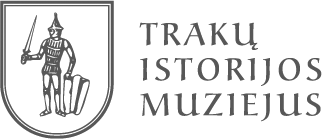 TARPTAUTINISVAIKŲ IR JAUNIMO EKSLIBRISŲ KONKURSAS 2022„LIETUVIŠKOJI GOTIKA: TRAKŲ ESTETIKOS IR FENOMENO REFLEKSIJOS“DALYVIO ANKETAPrašome užpildyti įskaitomai lotyniškomis raidėmis. Atlikimo techniką pažymėkite tarptautiniu kodu. Papildomai anketą atsiųskite DOC, PDF formatu arba tekstiniu failu el. pašto adresu: egle.rojute@trakaimuziejus.ltPasirašydamas šią dalyvio anketą, aš, toliau pasirašęs, patvirtinu, kad perskaičiau ir sutinku su visomis sąlygomis,  nurodytomis  Konkurso nuostatų dokumente. Aš, toliau pasirašęs, pareiškiu, kad esu autorius ir kūrinių autorinių teisių savininkas. Pasirašydamas šią anketą įgalioju organizatorių naudoti mano asmens duomenis pagal galiojančius Lietuvos ir Europos Sąjungos reikalavimus, esu  informuotas apie Organizatoriaus privatumo politiką, paskelbtą jo tinklalapyje https://trakaimuziejus.lt/privatumo-politika/Data ________________________________			Parašas   _____________________________VardasPavardėMokyklaAmžiusMokyklaPašto kodasAdresas: gatvė, Nr.MiestasEl.paštasŠalis Mokytojo vardas, pavardėMokytojo vardas, pavardėPavadinimasMatmenysTechnika